1. Project Details2. Declaration on behalf of grant holding institutionI certify that the amounts stated:•	for costs were expended for the sole purpose of the fellowship and in accordance with the 	conditions of grant;•	are not in respect of any inadmissible costs;•	are within the award period;•	are not the subject of a claim for reimbursement from any other source, and agree to supply 	corroboration of any expenses claimed in relation to this award if called upon to do so.3. Expenditure details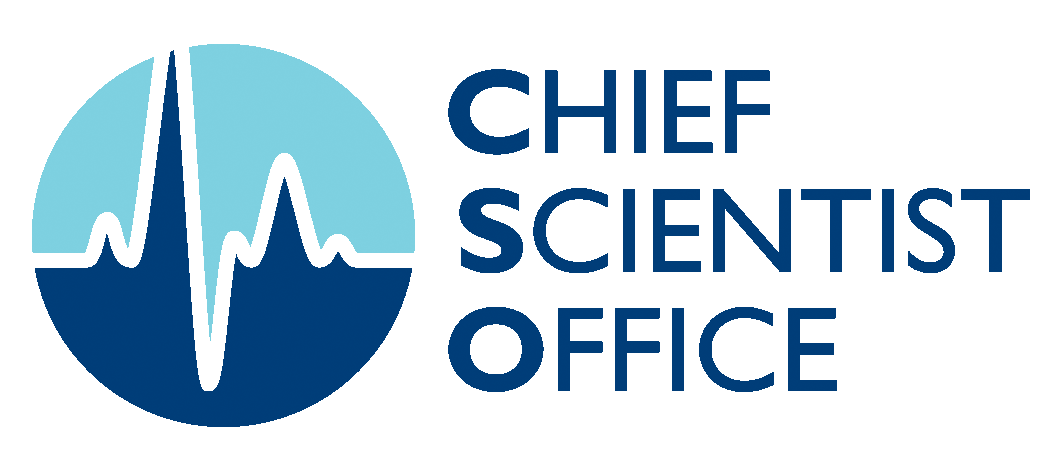 FORM 8 (v1 Sep-21)Final Statement of Expenditure - FellowshipFellowship Title:CSO Reference:Fellow:Grant Holder:Grant Holder Reference:Sponsor(s):Start Date:End Date:Signature (for and on behalf of the Grant Holder):Signature (for and on behalf of the Grant Holder):Date: Date: Name (block capitals):Position Held*:* Must be an individual with suitable authority such as the Head of Research Finance Department or Equivalent.* Must be an individual with suitable authority such as the Head of Research Finance Department or Equivalent.* Must be an individual with suitable authority such as the Head of Research Finance Department or Equivalent.Expenditure TypeExpenditure Amount (£) SalaryNI/SuperannuationDegree Registration/Tuition Fees: Additional Training Costs:Research Costs:Clinical Trials Regulations Costs:NHS Support CostsTOTAL FINAL COSTSPAYMENTS RECEIVEDBALANCE DUE / OVERPAYMENT RECOVERABLEPlease provide details of any additional funding required to cover national pay awards throughout the life of the project.